SnacksOliven 35,- Saltede mandler 35,-Brød og artiskok puré 50,-Entrées (Starters)Conquilles Saint Jaques poêle, carotte, fruit de la passion & pousses de petit poisStegt kammusling m. gulerod, passionsfrugt & ærteskudSeared scallop w. carrot, passionfruit & pea shoots 125,-Toast aux champignons, chanterelles, pommes & cerfeuilSvampetoast m. kantareller, æble & kørvelMushroom toast w. chanterelles, apple & chervil (Veg) 85,-Ris de veau, artichaut violet, truffe & sauceBrissel m. violetartiskok, trøffel & sauceSweetbread w. violet artichoke, truffle & sauce 125,-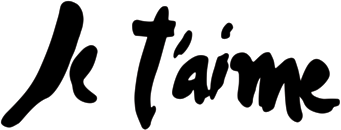 Plats Principaux (Mains)Moules marinières Hvidvinsdampede blåmuslinger med fløde, gulerod, selleri & persilleBlue mussels w. cream and parsley 150,- Bavette, chanterelles, maïs, estragon & sauceOksebavette, kantareller, majs, estragon og sauceSirloin tip w. chanterelles, corn, tarragon & sauce 250,-Risotto au potiron, parmesan, noyaux de potiron & cresson Risotto m. græskar, parmesan, ristede græskarkerner og brøndkarse Pumpkin risotto w. parmesan, seeds and cress  (Veg) 175,-Lotte, purée de topinambours, chips & estragonStegt havtaske m.  jordskokkepuré, chips og estragonPan seared monkfish w. jerusalem artichoke purée & tarragon  225,-Poitrine de faisan, cuisses confites, betterave, chou vert croustillant & sauceSprængt fasanbryst, confiteret lår, glaserede rødbede, sprød grønkål & sauce Pickle brined pheasant, confited thigh, glazed beetroot, crisp kale & sauce 200,-Accompagnements (Sides)Pommes frites/Fries 50,-Salat med krydderurter & vinaigrette 40,-Salade de tomates/Tomatsalat 50,-Pommes de terre/Kartofler/Potatoes 50,-Desserts et Fromage Sélection de fromages français Et udvalg af franske osteA selection of french cheeses 100,-Tarte tatin avec crème anglaiseÆbletærte m. vanillesauceApple pie w. vanilla custard 65,-Poire belle Hélène, glace vanille &  copeaux de chocolatPocheret pære m. vaniljeis & revet chokoladePoached pear w. vanilla ice cream & grated chocolate 65,-Menu dégustationTasting menu4 retter, 4 courses, 4 servicesAsk your waiter / Demandez á votre serveur/se 350,-Menu vin/Winemenu 200,-Le lundi - Mondays - MandageMoules Frites 125,-